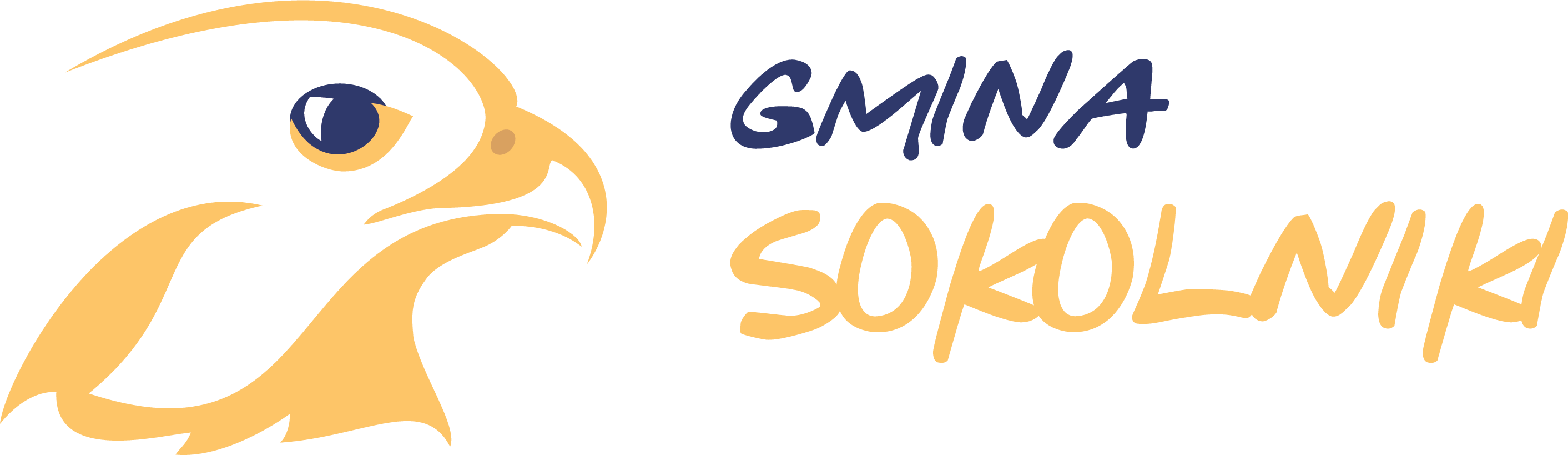 Roczne  sprawozdanie z realizacji zadań z zakresu wspierania rodziny wraz z potrzebami na realizację tych zadań za rok 2021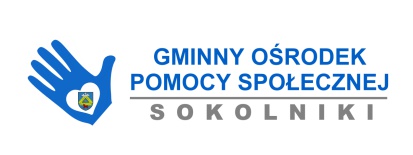   Zgodnie z art. 179 ustawy z dnia 9 czerwca 2011 r. o wspieraniu rodziny i systemie pieczy zastępczej (t.j. Dz. U. z 2020 r. poz. 821 z późn. zm.)  w terminie do dnia 31 marca każdego roku wójt składa radzie gminy roczne sprawozdanie z realizacji zadań z zakresu wspierania rodziny oraz przedstawia potrzeby związane z realizacją zadań.  Do zdań własnych gminy, w  myśl art. 176 wspomnianej na wstępie ustawy, należy:opracowanie i realizacja 3 – letnich gminnych programów wspierania rodziny;tworzenie możliwości podnoszenia kwalifikacji przez asystentów rodziny;tworzenie oraz rozwój systemu opieki nad dzieckiem, w tym placówek wsparcia dziennego, oraz praca z rodziną przeżywającą trudności w wypełnianiu funkcji opiekuńczo – wychowawczych przez:zapewnienie rodzinie przeżywającej trudności wsparcia i pomocy asystenta rodziny oraz dostępu do specjalistycznego poradnictwa,organizowanie szkoleń i tworzenie warunków do działania rodzin wspierających,prowadzenie placówek wsparcia dziennego oraz zapewnienie w nich miejsc dla dzieci;finansowanie:podnoszenia kwalifikacji przez asystentów rodziny,kosztów związanych z udzielaniem pomocy, o której mowa w art. 29 ust. 2, ponoszonych przez rodziny wspierające;współfinansowanie pobytu dziecka w rodzinie zastępczej, rodzinnym domu dziecka, placówce opiekuńczo – wychowawczej, regionalnej placówce opiekuńczo – terapeutycznej lub interwencyjnym ośrodku preadopcyjnym;sporządzanie sprawozdań rzeczowo – finansowych z zakresu wspierania rodziny oraz przekazywanie ich właściwemu wojewodzie, w wersji elektronicznej, z zastosowaniem systemu teleinformatycznego, o którym mowa w art. 187 ust. 3;prowadzenie monitoringu sytuacji dziecka z rodziny zagrożonej kryzysem lub przeżywającej trudności w wypełnianiu funkcji opiekuńczo – wychowawczej, zamieszkałego na terenie gminy.Wyżej wymienione zadania wykonywane były w oparciu o Gminny Program Wspierania Rodziny w Gminie Sokolniki na lata 2020 – 2022 przyjęty Uchwałą Nr XXI/118/2020 Rady Gminy Sokolniki z dnia 27 lutego  2020 r. Cel główny programu  to : stworzenie zintegrowanego systemu wspierania rodzin przeżywających trudności               w wypełnianiu funkcji  opiekuńczo-wychowawczych.	Gminny Ośrodek Pomocy Społecznej w Sokolnikach w roku 2021 zapewnił rodzinom, przeżywającym trudności w wypełnianiu funkcji opiekuńczo – wychowawczej, wsparcie w formie asystenta rodziny. Asystent Rodziny zatrudniony jest w GOPS w pełnym wymiarze czasu pracy na podstawie umowy o pracę.Praca asystenta w roku oceny  opierała się o realizację ww. Programu.  Finansowanie zatrudnienia pochodziło ze środków własnych oraz ze środków pozyskanych w ramach „Programu asystent rodziny  na rok 2021”.    Z dniem 1 stycznia 2017 roku weszła w życie ustawa o wsparciu kobiet w ciąży i rodzin „Za życiem”. Nie odnotowano rodzin objętych wsparciem w formie asystenta rodziny zgodnie z art. 4 § 3 ww. ustawy mówiącym o wsparciu rodzin z dzieckiem o „Ciężkim i nieodwracalnym upośledzeniu albo nieuleczalną chorobą zagrażającą życiu, które powstały w prenatalnym okresie rozwoju dziecka lub w czasie porodu, o których mowa         w ust. 2 pkt. 2 – 4, stwierdza w zaświadczeniu lekarz ubezpieczenia zdrowotnego, w rozumieniu ustawy z dnia 27 sierpnia 2004 r. o świadczeniach opieki zdrowotnej finansowanych ze środków publicznych, posiadający specjalizację II stopnia lub tytuł specjalisty w dziedzinie: położnictwa i ginekologii, perinatologii lub neonatologii”. W funkcjonowaniu wyżej wymienionych rodzin, zaobserwować można było jedną, bądź wiele z poniższych dysfunkcji:niewydolność opiekuńczo – wychowawczą rodziców bądź opiekunów;choroby i niepełnosprawność występujące w rodzinie;uzależnienia i współuzależnienia w rodzinie;bezrobocie w rodzinie;niska świadomość rodziny o roli podmiotów udzielających pomocy;przemoc w rodzinie.Asystent rodziny oraz pracownicy socjalni GOPS w roku 2021 podejmowali działania w zakresie:Podnoszenia umiejętności  opiekuńczo – wychowawczych  rodzin oraz promowanie jej prawidłowego modelu :analizowania sytuacji rodzin i środowiska rodzinnego oraz przyczyn kryzysu w rodzinie – prowadzenia pracy z rodziną, tworzenie planu pracy z rodziną;wspierania rodzin przeżywających trudności;współpracy z instytucjami wdrożonymi w życie danej rodziny;prowadzenia monitoringu sytuacji dziecka w rodzinie zagrożonej kryzysem, wizyty  w środowiskurealizowania działań  profilaktycznych ( trening umiejętności wychowawczych dla rodziców ) oraz prowadzenie konsultacji ze specjalistami;pomocy w nawiązaniu kontaktu z instytucjami działającymi 
na rzecz rodziny;prowadzenia rozmów z poszczególnymi członkami rodziny oraz z całą rodziną.pomocy dzieciom w realizacji obowiązków szkolnych , głównie nauka języka angielskiegoWspierania rodzin znajdujących się w trudnej sytuacji materialno-bytowej organizowanie pomocy socjalnej dla rodziców dzieci poprzez  pracę asystentów rodziny oraz pracowników socjalnych;mobilizowanie oraz kontrolowanie rodziców dzieci z dysfunkcjami  do regularnej oraz ciągłej współpracy z poradniami specjalistycznymi ( dysleksja, dysgrafia, dysortografia) pomoc w wypełnianiu wniosków o świadczenia , np.: rodzinne, 500+, stypendia, fundusz alimentacyjnyinformowanie o możliwościach bezpłatnego poradnictwa prawnego Zaspakajania potrzeb zdrowotnych rodziny oraz zapewnianie bezpieczeństwa publicznego   motywowanie do podjęcia leczenia;realizowanie poradnictwa specjalistycznego;współpraca z Gminną Komisją Rozwiązywania Problemów Alkoholowych  w gminie współpraca z Zespołem Interdyscyplinarnymciągła i bieżąca wymiana informacji z kuratorami sądowymi i społecznymi ciągła współpraca z dzielnicowym Wspierania dzieci i młodzieży w kształceniu i wszechstronnym rozwoju : wskazanie roli poszczególnych podmiotów działających na rzecz rodziny;współpraca z instytucjami oświaty na terenie gminy, psychologiempomoc w realizacji obowiązków szkolnych informowanie opiekunów dzieci o formach szukania pomocy działania integracyjno – edukacyjne , organizacja konkursów, zabaw, akcji Współfinansowania pobytu dzieci w pieczy zastępczej oraz umożliwienie im powrotu do rodzin biologicznych współpraca z Powiatowym Centrum Pomocy w Rodzinie w Wieruszowie, koordynatorem pieczy zastępczejzapewnienie pomocy specjalistów – psychologa opracowywanie planu pracy uwzględniającego w maksymalnym stopniu działania służące do powrotu dziecka do rodziny biologicznej W 2021 r., GOPS w Sokolnikach we współpracy z   innymi podmiotami w gminie Sokolniki  organizował liczne zajęcia - wydarzenia skierowane dla dzieci i rodzin : W styczniu 2021 r z okazji Dnia Babci i Dziadka przypadającego co roku na 21 i 22 stycznia, GOPS w Sokolnikach – Asystent Rodziny, zaprosił do zabawy dzieci z Gminy Sokolniki. Celem zabawy było pokazanie, że: ,,Moja babcia jest najlepsza! Mój dziadek jest najlepszy!”. Poprzez powstałe prace dzieci chciały podziękować kochanym babciom i dziadkom za troskę i dobro jaką okazują każdego dnia.Uczestnicy zabawy zostali nagrodzeni drobnymi upominkami. 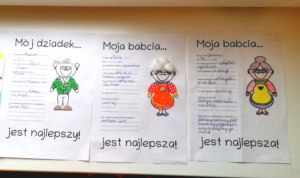 W lutym 2021 r z okazji ,,Walentynek” Gminny Ośrodek Pomocy Społecznej w Sokolnikach zorganizował konkurs pt. ,,Walentynka dla Rodzica”. Uczestnikami konkursu były dzieci ze szkół podstawowych z terenu gminy Sokolniki. Zgodnie z zasadami regulaminu konkursu dzieci za pomocą walentynek miały odpowiedzieć na pytanie konkursowe:
,,Za co szanują, podziwiają i doceniają swoich rodziców”?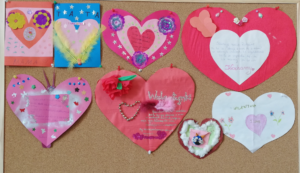  W marcu obchodzony jest   Światowy Dzień Zespołu Downa, który ustanowiony został w 2005 roku przez Europejskie Stowarzyszenie Zespołu Downa . Od 2012 roku patronat nad tym Dniem sprawuje Organizacja Narodów Zjednoczonych.W ten Dzień zazwyczaj ubieramy dwie różnorodne skarpety lub bardzo kolorowe, „rzucające się w oczy” kolorowe ubrania, zwykle jest to kolor granatowy i czerwony.W Szkole Podstawowej Specjalnej w Tyblach uczniowie wspólnie z nauczycielami przygotowywali kolorowe skarpetki zdobione w różnorodne wzory, m.in. kropki, kwadraty, trójkąty, kwiaty, paski. Do obchodów tego wyjątkowego dnia przyłączył się Gminny Ośrodek Pomocy Społecznej w Sokolnikach.Podopieczni Asystenta Rodziny przygotowali piękne laurki z życzeniami dla swoich niepełnosprawnych kolegów i koleżanek naszej szkoły.Wykonanie laurek odbyło się w ramach realizacji tematu „Dzieci Dzieciom”. Asystent Rodziny podczas swoich wizyt w środowisku prowadził dla dzieci edukację nawiązującą do tematyki niepełnosprawności, odmienności, wzajemnym poszanowaniu się, tolerancji i akceptacji.Działania Gminnego Ośrodka Pomocy Społecznej w Sokolnikach  miały na celu : zwiększenie świadomości społecznej dotyczącej Zespołu Downa, propagowanie praw ludzi z Zespołem Downa, integracja lokalna z osobami z niepełnosprawnością , wzbudzanie uczuć pozytywnych, takich jak: empatia, potrzeba niesienia pomocy drugiemu człowiekowi, poczucie odpowiedzialności za drugiego człowieka i bezinteresowność w niesieniu pomocy.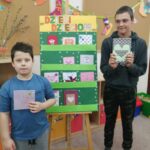 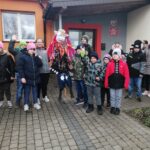  W dniu 19 listopada 2021 r., po raz pierwszy w gminie Sokolniki obchodzono Ogólnopolski Dzień Praw Dziecka objęty patronatem honorowym Rzecznika Praw Dziecka Pana Mikołaja Pawlaka.Celem Ogólnopolskiego Dnia Praw Dziecka jest uświadamianie najmłodszym, że mają swoje prawa i powinni wiedzieć jak z nich korzystać, a dorosłym przypominanie, że nie tylko mają te prawa zawsze respektować, ale powinni także stać na ich straży i podejmować działania wzmacniające ich ochronę. Święto to ma również zachęcać do propagowania praw dzieci i edukacji na ten temat.Obchody miały miejsce w Szkole Podstawowej Specjalnej w Tyblach . Inicjatorem wydarzenia jest Gminny Ośrodek Pomocy Społecznej w Sokolnikach. W organizację wydarzenia oprócz Szkoły w Tyblach włączył się również miejscowy GOKSiT.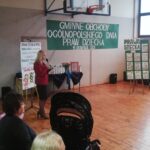 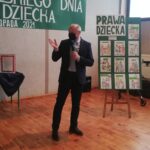 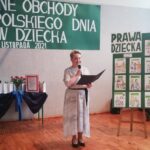  W grudniu 2021 r.  miało miejsce spotkanie Mikołajkowe dla dzieci z gminy Sokolniki organizowane przez Gminny Ośrodek Kultury Sportu i Turystyki w które włączył się Gminny Ośrodek Pomocy Społecznej w Sokolnikach.Imprezie towarzyszył miły i świąteczny nastrój. Spotkanie rozpoczęło się od przedstawienia teatralnego w wykonaniu miejscowych Aktywnych Kobiet. Następnie dzieci wzięły udział w warsztatach przygotowanych przez GOPS , które polegały na zdobieniu bombek choinkowych.Ozdabianie bombek sprawiało dzieciom ogromną frajdę. Przeprowadzenie warsztatu było możliwe dzięki dofinansowaniu z GKRPA . Zrealizowane zajęcia są formą kształtowania pozytywnych postaw społecznych, prezentują alternatywne sposoby spędzania czasu wolnego i maja charakter profilaktyczny.Na spotkanie przybył Św. Mikołaj , który rozdawał prezenty, dzieci śpiewały piosenki i recytowały wiersze .Celem spotkania była profilaktyka, integracja dzieci i ich rodzin oraz promowanie tradycji Świąt Bożego Narodzenia.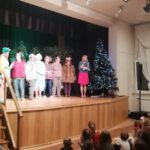 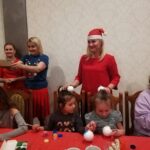 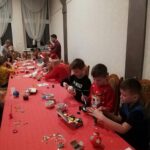  Z powodu obowiązującego w całym 2021 r  stanu zagrożenia epidemicznego oraz koniecznością przeciwdziałania zagrożeniom związanym z COVID-19, o których mowa w art. 1 i 2 ustawy z dnia 2 marca 2020 o szczególnych rozwiązaniach związanych z zapobieganiem, przeciwdziałaniem i zwalczaniem COVID-19 , innych chorób zakaźnych oraz wywołanych nimi sytuacji kryzysowych   i wzmożonym społecznym niepokojem Gminny Ośrodek Pomocy Społecznej w Sokolnikach umożliwił  mieszkańcom  wsparcie psychologiczne ( w formie stacjonarnej oraz  telefonicznej, e-mail, on-line/skype).                 Z pomocy mogły również korzystać  osoby pozostające  w kwarantannie i osoby  objęte nadzorem epidemiologicznym.  W okresie od lutego 2021 do grudnia 2021 psycholog pracujący na rzecz rodzin między innymi  z problemem przemocy odbył 61 spotkań osobistych w siedzibie GOPS w Sokolnikach oraz 9 rozmów telefonicznych dotyczących konsultacji rodzicielskich. Z obserwacji GOPS w Sokolnikach wynika, że w związku            z panująca sytuacją epidemiczną coraz większa liczba rodziców zwracała się o pomoc psychologiczną w związku z pojawiającymi się u dzieci stanami lękowymi i niepokojem.  Mimo kolejnych fal epidemii  Asystent Rodziny podejmował działania pozwalające przetrwać dzieciom ten trudny dla  wszystkich czas.     Realizacja zadań wynikających z przyjętego  Gminnego Programu pozwoliła na:1.  Wzmocnienie więzi rodzinnych w rodzinach mających problemy wychowawcze.2.  Zachowanie pełnego składu rodzin/ utrzymanie dzieci w rodzinach biologicznych.3. Współpracę z podmiotami z szeroko rozumianej sfery pomocy społecznej oraz szkołami.4. Poprawę funkcjonowania rodzin z problemami opiekuńczo – wychowawczymi.  Na realizację zadania gmina Sokolniki  wydatkowała środki w kwocie : Środki własne gminy – 59.740,01 zł związane z zatrudnieniem asystenta rodziny. W tym środki w ramach „Programu asystent rodziny  na rok 2021” – 2.000,00 zł przeznaczone  na dodatek do wynagrodzenia dla asystenta rodziny  przyjęte na środki własne zgodnie z umową Nr /a/105/2021 zawartą pomiędzy Wojewodą Łódzkim  reprezentowanym przez Wydział Zdrowia, Rodziny i Polityki Społecznej  Łódzkiego  Urzędu Wojewódzkiego w Łodzi a Gminą Sokolniki.  Koszty współfinansowania przez Ośrodek pobytu 3 dzieci w rodzinach zastępczych i placówkach opiekuńczo – wychowawczych –  18.439,48 zł.Niezbędnym elementem dla procesu standaryzacji usług w postaci asystenta rodziny jest dbałość o rozwój i proces kształcenia służb pomocowych poprzez uczestnictwo 
w kursach, szkoleniach, konferencjach jak też wymiana doświadczeń. Asystent  rodziny, w celu zwiększenia kompetencji oraz skuteczności   w działaniach, brał udział w dwóch szkoleniach tematycznych. Z myślą o poprawie funkcjonowania rodzin zamieszkałych na terenie gminy Sokolniki, w 2022 roku kontynuowane będą działania podejmowane przez asystenta rodziny.                                                                                                        Sporządziła: Ewa Szandała Rodziny objęte wsparciem asystenta rodziny w roku 2021Rodziny objęte wsparciem asystenta rodziny w roku 2021Rodziny objęte wsparciem asystenta rodziny w roku 2021Ilość rodzinIlość osób w rodzinachIlość dzieci w rodzinach124830Ilość rodzin objętych wsparciem asystenta rodziny ze względu na sytuację Ilość rodzin objętych wsparciem asystenta rodziny ze względu na sytuację - uzależnienia 2- przemoc domowa6- problemy opiekuńczo-wychowawcze8- trudna sytuacja mieszkaniowa3